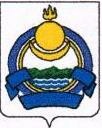 СОВЕТ ДЕПУТАТОВ МУНИЦИПАЛЬНОГО ОБРАЗОВАНИЯ «УСТЬ-ЭГИТУЙСКОЕ»ЕРАВНИНСКОГО РАЙОНА   РЕСПУБЛИКИ БУРЯТИЯ671434, Республика Бурятия, Еравнинский район, с. Усть-Эгита,ул. Дамдинова, 14 «а»,  URL :http:// yaruuna.ru; Email: amopobeda@mail.ruРЕШЕНИЕ27.04.2018 г.                                                                                      с. Усть-Эгита№ 2/1 Об утверждении Правил содержания и выпаса сельскохозяйственных животных на территории сельского поселения «Усть-Эгитуйское»                   В соответствии с ст.25.1 Федерального закона от 06.10.2003 года № 131-ФЗ «Об общих принципах организации местного самоуправления в РФ», Законом Республики Бурятия от 13.10.2005 года № 1280 –III «Об административных правонарушениях», Совет депутатов муниципального образования сельское поселение «Усть-Эгитуйское»Решил:Признать утратившим силу решение № 31 Совета депутатов МО СП «Усть-Эгитуйское» от 16.06.2010 года «О типовых правилах содержания, выпаса и прогона сельскохозяйственных животных на территории сельского поселения «Усть-Эгитуйское»;Утвердить муниципальный правовой акт «Правила содержания и выпаса сельскохозяйственных животных на территории сельского поселения «Усть-Эгитуйское»; Обнародовать настоящее решение путем размещения на сайте МО СП «Усть-Эгитуйское», на стендах, расположенных на территории сельского поселения;Настоящее решение вступают в силу со дня его обнародования.Глава муниципального образованиясельского поселения «Усть-Эгитуйское»                                 Ц-Е.Ц. Лыгденов«Утверждено»Решением Совета депутатов  МО СП «Усть-Эгитуйское»      № 2/1 от 27 апреля 2018 г.Правила содержания и выпаса сельскохозяйственных животных на территории сельского поселения «Усть-Эгитуйское»1. Общие положения1.1.  Правила содержания и выпаса сельскохозяйственных животных на территории сельского поселения «Усть-Эгитуйское» разработаны в соответствии с действующим законодательством и являются, едиными и обязательными для граждан, юридических лиц, индивидуальных предпринимателей, крестьянских-фермерских хозяйств, личных подсобных хозяйств, проживающих или осуществляющих свою деятельность на территории сельского поселения «Усть-Эгитуйское».1.2. Правила определяют права и обязанности собственников и владельцев сельскохозяйственных животных, органов местного самоуправления муниципального образования в сфере сельскохозяйственных животных.2. Основные понятия, используемые в настоящих правилахВ настоящих Правилах используются следующие основные понятия:2.1. «Сельскохозяйственные животные» - животные, используемые для производства традиционных продуктов питания и сырья животного происхождения (крупный рогатый скот, мелкий рогатый скот, лошади). 2.2.  «Безнадзорные животные» - животные независимо от вида, породы, наличия регистрационного номера, находящиеся вне общественного стада и в границах сельского поселения без сопровождающего лица, за исключением оставленного владельцем на привязи.2.3. «Собственник сельскохозяйственного животного» - физическое или юридическое лицо, которому имеет право владеть, пользоваться и распоряжаться животным.  «Владелец сельскохозяйственного животного» - физическое или юридическое лицо, которое имеет право владеть и пользоваться животным, без права распоряжения.  2.4. «Пастбище» - земля с травянистой растительностью (луга, степи и травы под пологом леса), используемая для выпаса домашних животных;2.5. «Сельскохозяйственные угодья» - сенокосные участки, засеянные поля, независимо от принадлежности, и наличия поскотины или иного ограждения.2.6.   «Потрава сельскохозяйственных угодий» -   доступ безнадзорных сельскохозяйственных животных на сельскохозяйственные угодья. 3. Компетенция администрации МО СП «Усть-Эгитуйское»3.1. Определяет на территории населенного пункта место сбора в стадо, а также   место водопоя, прогона и выпаса скота;3.1. Определяет пастуха(-ов) общественного стада, размер заработной платы, размер ежемесячной оплаты собственниками и владельцами сельскохозяйственных животных или очередность и периодичность выхода на пастьбу общественного стада собственниками и владельцами сельскохозяйственных животных;3.2. Осуществляют иные полномочия в соответствии с федеральным и республиканским законодательством.4. Обязанности собственников и владельцев по содержанию сельскохозяйственных животных.4.1. Собственники и владельцы сельскохозяйственных животных обязаны:- сдавать сельскохозяйственных животных в летне-осенний период в общественное стадо или в гурты на отдаленные пастбища;  - сопровождать сельскохозяйственных животных при выгоне и возвращении с пастбища до (от) пункта для сбора скота;- предоставлять в органы местного самоуправления сведения о количестве имеющихся сельскохозяйственных животных;- производить пастьбу общественного стада по установленной очередности или оплатить труд наемного пастуха:- соблюдать санитарно-гигиенические нормы и настоящие Правила содержания сельскохозяйственных животных, обеспечивать профилактику болезней сельскохозяйственных животных, производить регулярную уборку фекалий   сельскохозяйственных животных на придомовых участках и прилегающих уличных дорогах вне зависимости от времени года. - производить учет сельскохозяйственных животных методом биркования или программного обеспечения для создания единой информационной системы (чипирование);- сообщать в органы ветеринарного надзора о случаях внезапного заболевания, необычном поведении или падеже сельскохозяйственных животных;- при объявлении карантина соблюдать правила карантина сельскохозяйственных животных;- производить утилизацию трупов павших сельскохозяйственных животных под контролем Государственной ветеринарной службы района;- выполнять иные требования, установленные федеральным и республиканским законодательством.                  4.2. Владельцам сельскохозяйственных животных запрещается:- осуществлять выпас сельскохозяйственных животных в летне-осенний период вне общественного стада на территории сельского поселения «Усть-Эгитуйское», оставлять безнадзорными или пасти сельскохозяйственных животных на   улицах и общественных местах в черте населенного пункта;       - выбрасывать трупы животных или их части вне отведенных мест для утилизации.5. Организация выпаса скота5.1. Все животные должны быть зарегистрированы в ветеринарном управлении района и в похозяйственных книгах учета администрации сельского поселения «Усть-Эгитуйское».5.2. Все животные должны иметь индивидуальные отличительные знаки и номера (тавро или ушные бирки, чипы), необходимые для опознания скота, для учета и регистрации.5.3. Выпас скота осуществляется с 07 часов утра до 20 часов вечера в летний период с 25 мая по 31 августа, с 08 часов утра до 19 часов с 01 сентября по 31 октября, сбор скота производится в   отведенных для этого местах. 5.4. Для пастьбы КРС определить следующие границы:-  на южной стороне (скотный двор возле зерносклада) - до границ поселения «Тужинкинское», поля Зауда 160 га, Баруун Хада (Хабсагай) до границ ИП Дымбрылова Б.Г., ИП Цыденова Ч.Ц., земель ЛПХ Дайдаевой Л.М.- юго-восточная сторона (скотный двор возле старой стрижки) - поле Зауда 100 га, по реке Уда до границ ИП Ширабдоржиева Б.Ц., поля Хадын Эбэр до границ земель ЛПХ Базаровой Ж.Д. -северо- восточная сторона (скотный двор по улице Трактовой) - Зун Хада по горе Заха Ара, вдоль ограждения полей до трассы Улан-Удэ – Романовка, поля Шулуута, до моста через реку Эгита, до границ поселения «Эгитуйское»5.5. Выпас КРС должен производиться при достаточном количестве погонщиков, исключающем возможность выхода скота на сельскохозяйственные угодья, лесные массивы, автомобильную дорогу. 5.6.  Для лошадей, а также для КРС (не дойного) ЛПХ, КФХ     в летне – осенний период   -  на отдаленных пастбищах Нохони, Турхул, Зугалаан тала Маракта и Зугалаан тала Хангир с 25 мая по 1 октября ,  для мелкого рогатого скота – на гуртах по согласованию с владельцами гуртов.5.7. Выпас сельскохозяйственных животных не допускается на участках:- территории населенного пункта;- сельскохозяйственных угодий (сенокосов, засеянные поля)  - занятых лесными культурами, естественными молодняками ценных древесных пород насаждений с развитым жизнеспособным подростком до достижения ими высоты, исключающей возможность повреждения вершин скотом.6.   Дополнительные требования к безопасности дорожного движения.6.1. Выпас сельскохозяйственных животных вдоль автодорог разрешается на расстоянии  от проезжей части под постоянным надзором. Прогон животных по проезжей части разрешается только в случаях перегона стада к месту выпаса и обратно.6.2. Животных по дороге следует перегонять в светлое время суток. Погонщики должны направлять животных как можно ближе к правому краю дороги.6.3. Прогон скота должен производиться при достаточном количестве погонщиков, исключающем возможность самостоятельного выхода скота на проезжую часть.6.4. Погонщикам скота запрещается:- оставлять на дороге животных без надзора;- прогонять животных через проезжую часть в темное время суток и в условиях недостаточной видимости.7.  Безнадзорные животные7.1. Лицо, задержавшее безнадзорный или пригульный скот, обязано возвратить их собственнику, а если собственник животных или место его пребывания неизвестны, не позднее трех дней с момента задержания заявить об обнаруженных животных в полицию или в орган местного самоуправления.7.2. На время розыска собственника животных они могут быть оставлены лицом, задержавшим их, у себя на содержании и в пользовании либо сданы на содержание и в пользование другому лицу, имеющему необходимые условия для их содержания, и передачу ему животных осуществляют полиция или орган местного самоуправления.7.3. Лицо, задержавшее безнадзорных животных, и лицо, которому они переданы на содержание и в пользование, обязаны их надлежаще содержать и при наличии вины отвечают за гибель и порчу животных в пределах их стоимости.7.4. Если в течение шести месяцев с момента заявления о задержании безнадзорных домашних животных их собственник не будет обнаружен или сам не заявит о своем праве на них, если затраты содержания задержанного скота превышает стоимость скота, то лицо, у которого животные находились на содержании и в пользовании, приобретает право собственности на них.7.5. В случае возврата безнадзорных животных собственнику лицо, задержавшее животных, и лицо, у которого они находились на содержании, имеют право на возмещение их собственником необходимых расходов, связанных с содержанием животных, с зачетом выгод, извлеченных от пользования ими.7.6. Лицо, задержавшее безнадзорных животных, имеет право на вознаграждение.8.  Ответственность владельцев сельскохозяйственных животных, пастухов и погонщиков8.1. Нарушение настоящих Правил влечет установленную действующим законодательством ответственность (Кодекс РФ об административных правонарушениях, Закон Республики Бурятия от 13.10.2005 г.  № 1280-111 «Об административных правонарушения»).   8.2. Применение мер ответственности не освобождает нарушителя от обязанности возмещения материального ущерба, причиненного в результате нарушения Правил.8.3. Протоколы об административных правонарушениях, за нарушения настоящих Правил составляются уполномоченными должностными лицами.    8.4. Дела об административных правонарушениях рассматриваются административной комиссией района, уполномоченными должностными лицами и органами.Примечание: ФЗ от 06.10.2003 г «Об общих принципах организации местного самоуправления в Российской Федерации»Статья 7. Муниципальные правовые актыПо вопросам местного значения населением муниципальных образований непосредственно и (или) органами местного самоуправления и должностными лицами местного самоуправления принимаются муниципальные правовые акты.По вопросам осуществления отдельных государственных полномочий, переданных органам местного самоуправления федеральными законами и, законами субъектов Российской Федерации могут приниматься муниципальные правовые акты на основании и во исполнение положений, установленных соответствующими федеральными законами и (или) законами субъектов Российской Федерации.Муниципальные правовые акты, принятые органами местного самоуправления, подлежат обязательному исполнению на всей территории муниципального образования. За неисполнение муниципальных правовых актов граждане, руководители организаций, должностные лица органов государственной власти и должностные лица органов местного самоуправления несут ответственность в соответствии с федеральными законами и законами субъектов Российской Федерации.Муниципальные правовые акты не должны противоречить Конституции Российской Федерации, федеральным конституционным законам, настоящему Федеральному закону, другим федеральным законам и иным правовым актам Российской Федерации, а также конституциям (уставам), законам, иным нормативным правовым актам субъектов Российской Федерации.Закон Республики Бурятия «Об административных правонарушениях». Статья 7. Выпас сельскохозяйственных животных вне установленных органами местного самоуправления местНарушение муниципального правового акта, устанавливающего правила выпаса скота и содержания домашней птицы, в том числе повлекшее потраву посевов, сенокосных угодий, порчу или уничтожение находящегося в поле собранного урожая сельскохозяйственных культур, повреждение насаждений граждан, сельскохозяйственных организаций независимо от их организационно-правовых форм и форм собственности, крестьянских (фермерских) хозяйств, личных подсобных хозяйств скотом или домашней птицей, за исключением действий, состав которых предусмотрен Кодексом Российской Федерации об административных правонарушениях, — влечет наложение административного штрафа на граждан в размере от  одной тысячи до пяти тысяч рублей; на должностных лиц — от двух тысяч до шести тысяч рублей; на юридических лиц — от четырех тысяч до десяти тысяч рублей.(в ред. Закона Республики Бурятия от 06.03.2017г  № 2275-V)